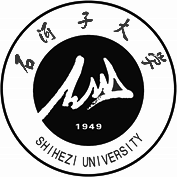 中 亚 速 递《丝绸之路经济带与中亚研究》副刊---------------------------------------------------------------------------------------------------半月刊·2010年创刊第10卷  第6期   2022年3月30日Экспресс-новости из регионов Центральной АзииИнформационное приложение к журналу «Исследование шёлкового пути и Центральной Азии»------------------------------------------------------------------------------------------------------Выпускается два раза в месяц   Издаётся с 2010 годаТом 10  № 6  30-ое марта 2022 г.　　主办：石河子大学兵团屯垦戍边研究中心　　承办：中亚文明与西向开放协同创新中心　　      “一带一路”：新疆发展与中亚合作高校智库联盟　　协办：石河子大学丝绸之路研究中心　　      中亚教育及人文交流研究中心　　      石河子大学师范学院编委会成员：主    任：夏文斌副 主 任：李豫新  凌建侯  沙德克江·阿不拉  谭跃超  杨兴全  陈荣泉  高  卉  王  力  张安军  赵红霞主    编：凌建侯编    委：张彦虎  朱江勇  方  忆  张凌燕  郭靖媛           麻丽亚  陈晓霞  杨  娜  段素霞  张国娇目  录俄乌局势新闻专题	1乌外长谈论乌克兰局势：必须立即停止敌对行动	1塔吉克斯坦制定计划以摆脱乌克兰军事冲突导致的危机	2哈萨克斯坦向乌克兰提供220 万美元人道主义援助	4乌兹别克斯坦外长：乌方支持乌克兰	4中亚政经新闻	6乌德两国总统讨论扩大多方面合作事宜	6世界银行专家：乌兹别克斯坦跨境汇款额将下降21%	7欧亚经济联盟将形成“统一卢布空间”	8米尔济约耶夫：特殊时期要支持企业家	9塔吉克斯坦和土耳其讨论两国产业合作	10哈萨克斯坦农业部发表关于粮食库存的声明	11乌兹别克斯坦下令采取措施控制糖类价格上涨	12中亚社会新闻	14乌兹别克斯坦再次取消多项防疫限制措施	14
土库曼斯坦位列幸福指数第78位	15哈乌两国公民可在检查站自由过境	15乌塔两国教育领域合作不断扩大	16外汇牌价	17